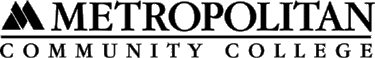 Human Participants Research GuidelinesAll research, both sponsored and non-sponsored, involving human participants must be conducted using basic ethical principles which include treating people with respect and demonstrating integrity and justice. Applications of the basic principles to the conduct of research using human participants leads to the consideration of the following requirements: informed consent, risk/benefit assessment, the appropriate selection of participants for research, and confidentiality.

MCC encourages all types of research. However, any human participants research must comply with federal regulations: Federal Policy for the Projection of Human Subjects (45 CFR 46) and the Common Federal Rule (Federal Register, January 21, 2019).Researchers working through an accrediting educational institution with an established human participants policy must submit a copy of that institution’s application and support documents in addition to completing the Metropolitan Community College application.

Human participants research must be reviewed by the Internal Review Board before initiation of a project. The IRB is responsible for monitoring the ethical nature of human participants experimentation at the College using 45 CFR 46 and the Common Federal Rule. Further, this committee has the authority to approve, approve conditionally, require modifications to, or disapprove any request to use MCC students, faculty and staff and external entities or agencies as research participants. MCC will strictly follow the definitions for human participants protection found in Article 102 of the Common Federal Rule. Research means a systematic investigation, including research development, testing and evaluation, designed to develop or contribute to generalized knowledge. A human participant is a living individual about whom an investigator, whether professional or student, conducting research obtains (1) data through intervention or interaction with the individual or (2) identifiable private information.Every research project involving human participants requires review by the IRB.  This review begins by securing a Research Approval Request Form.  This form is to be submitted to the Office of Institutional Effectiveness at least one month prior to the anticipated beginning date of the research.A letter informing the researcher of the IRB decision will be provided to the researcher, following the meeting of the IRB. In some cases, the researcher may also need to seek approval from other participants and their institutional review boards.  No data can be collected until approval is obtained from the IRB.A copy of the results of the study and final research report needs to be sent to the MCC Institutional Effectiveness office.  Research Approval Request Formfor Review of Human Participants ResearchDate:       Faculty/Staff – Lead ResearcherLast Name:      	First Name:      	MI:      Department:      	Campus:          	Room:      Telephone:      	Email:      Academic Dean:      External Request – Primary ContactLast Name:      	First Name:      	MI:      Address: Street	City	State	ZipTelephone:      			Email:      Organization (if applicable):      Address: Street	City	State	ZipAssociate or Collaborating Investigator(s)Last Name:      	First Name:      	MI:      Address: Street	City	State	ZipTelephone:      			Email:      Last Name:      	First Name:      	MI:      Address: Street	City	State	ZipTelephone:      			Email:      Research ProjectTitle:      Beginning Date:      			Ending Date:      Descriptive Summary (maximum 300 characters)      Check all that apply Thesis project	 Doctoral research	 Classroom project	 Faculty	 Staff		 Student	 ExternalChecklist for Research Involving Human ParticipantsRespond to each of the following questions.  Attach copies of the questionnaires, non-standard tests, consent forms, and other supporting documents.  Submit form and supporting documents to the Office of Institutional Effectiveness via email to Joy Baade at jbaade@mccneb.edu and Brigid Howard bkhoward@mccneb.edu.Purpose of the proposed research.      Give a brief description or outline of your research procedures as they relate to the use of human participants.  This description will include the participants themselves (methods of recruiting, inducements to participate), instructions given to them, activities in which they will engage, tests and questionnaires, plus a discussion on the procedures for obtaining informed consent.  There must be assurance that no pressure will be employed in soliciting student involvement.  Note if the participants are minors or “vulnerable” (children, prisoners, mentally or physically infirm, pregnant women) and how their special conditions will be handled.       Does this research entail possible risk of psychic, legal, physical, or social harm to the participants?  Please explain.  What steps will be taken to minimize these?  What provisions will be made to insure that appropriate facilities and professional attention necessary for the health and safety of the participants are available and will be utilized?      Describe the significance of the study.      Describe the benefit of this activity to the test subject, College, or people in general.      How will informed consent be obtained?  Provide a copy of your consent form.      Describe how and when participants will be debriefed.  Provide a copy of the debriefing information.  The debriefing must be of sufficient length and provide sufficient detail as to be of educational value to participants.  Format should include the following information: a) purpose of the study, b) the research methodology, c) the general area of research (e.g., health, psychology), and d) person(s) to whom to turn with questions.Will the confidentiality of all participants be maintained?  If yes, how will this be accomplished?  If not, has a formal release been obtained?      Are all participants protected from the future potentially harmful use of the data collected in this experiment?  How is this accomplished?      What are the direct and/or indirect costs to the College?      Signed / Principal Investigator			DateSigned / Other Investigator			DateSigned / Other Investigator			DateFor IRB Committee Use Only Contact information is needed Add a statement that the participant is at least 18 years of age (Under age 18 requires parental permission). Add a statement that participation is voluntary and that participation and the data provided can be withdrawn at any time. Statements regarding video/audio tapes must be included: where tapes will be kept, for how long, how (or if) they will be destroyed, who will have access, etc. Provide a copy of the Consent Form. Provide a statement from the school, institution, facility etc., granting permission to conduct research if needed. Provide a copy of the survey cover letter. Provide a copy of the survey instrument. Provide a copy of the consent form. Provide a copy of the debriefing statement(s). Provide a copy of the confidentiality statement.Additional Comments:      Initial IRB Recommendation Not approved  	Reason:       Pending 	Reason:       ApprovedDate:      Final RIB Recommendation Not approved  	Reason:       Pending 	Reason:       ApprovedDate:      Signature of Chairperson or Designee:Approval expires one year from the date approved above.  If significant changes are made to this protocol, prior approval from the IRB must be obtained.  If you disagree with the final IRB recommendation, you may appeal the decision.For Office Use OnlyReceived results of study: ____________________